George Washington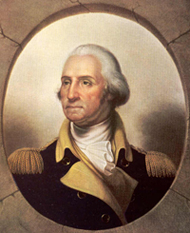 Adams, John - Second President of the United StatesAdams, Samuel - American RevolutionaryAdams, John Quincy - Sixth President of the United StatesAdams, Abigail Smith - Wife of John Adams, second president of the United StatesAllen, William - Loyalist - former mayor of PhiladelphiaAllen, Ethan - American Revolutionary War patriot, hero, and politician.Arnold, Benedict - American General who defected from the American to the British sideAskin, John - Loyalist fur trader, merchant and official in Upper Canada.Bowles, William Augustus - Loyalist and Maryland-born English adventurerBrant, Joseph - Mohawk leader and Loyalist during the American RevolutionBrown, Thomas Burnfoot - British Loyalist during the American RevolutionCooper, Myles - Loyalist and President of King's College (Columbia UniversityDickinson, John - American Statesman and member of the Pennsylvania AssemblyDraper, Mary - Woman who helped soldiers during The American RevolutionFranklin, Benjamin - American StatesmanFranklin, William - Loyalist, Govenor of New Jersey, Son of Ben FranklinFrederick, George William - King of Great Britain and King of Ireland during the American RevolutionGalloway, Joseph - Loyalist and politicianGirty, Simon - Loyalist and Liaison between Native Americans and Britain  Greene, Nathanael - American General during the American Revolutionary WarHancock, John - American Politician, Entrepreneur, and SoldierHenry, Patrick - Founding father of American Revolutionary War and governor of VirginiaHowe, John - Loyalist printer during the American RevolutionHutchinson, Thomas - Last British royal governor of colonial MassachusettsJay, John - The First Chief Justice of the United StatesJefferson, Thomas - Third US President and Co-Author of the Declaration of IndependenceJones, John Paul - Captain of the American Navy - "I have not yet begun to fight"Knox, Henry - First United States Secretary of WarLee, Richard Henry - American StatesmanLee, Francis Lightfoot - Active in Virginia politics and signer of the Declaration of IndependenceMadison, James - Fourth President of the United StatesMonroe, James - Fifth President of the United StatesMoore, Margaret Catharine - Helped the colonists during the Battle of Cowpens.Paine, Thomas - Author of "Common Sense" and RevolutionaryPrescott, William - American colonel in the Revolutionary WarRevere, Paul - American Activist and ArtisanRush, Benjamin - Signatory of the Declaration of IndependenceWarren, Joseph - Doctor, Soldier and Statesman of the American RevolutionWashington, George - First President of the United StatesWheatley, Phillis - First published African author in AmericaWilson, James - Signer of the Declaration of Independence